«Карты Проппа в работе с детьмис ограниченными возможностями здоровья»Дудина Надежда АлександровнаГосударственное бюджетное общеобразовательное учреждение Самарской области  основная общеобразовательная школа №9 имени Героя Советского Союза И.Д.Ваничкина города Новокуйбышевска городского округа Новокуйбышевск Самарской областиструктурное  подразделение «Детский сад «Родничок»электронный адрес- krupnova-@mail.ruАктуальность. Введение в действие Федерального государственного образовательного стандарта дошкольного образования влечет за собой необходимость поиска новых подходов к планированию и организации работы с детьми с  ограниченными возможностями.Проблема. Проблема речевого развития детей  дошкольного возраста на сегодняшний день очень актуальна, т. к. процент дошкольников с различными речевыми нарушениями остается стабильно высоким.К сожалению, современные родители редко рассказывают своим детям сказки. Гораздо проще включить аудиодиск или же телефон и планшет. В результате, многие современные дети, практически не знакомы со сказкой, не знают даже «Репку», «Колобка», не слышали про «Теремок», «Рукавичку» и «Красную Шапочку».На сегодняшний день существует множество методик, с помощью которых можно регулировать процесс формирования речевой грамотности  у детей, одной из них является наглядное моделирование.Научные исследования и практика подтверждают, что именно наглядные модели являются той формой выделения и обозначения отношений, которая доступна детям дошкольного возраста.  Для составления творческого рассказа с детьми дошкольного возраста целесообразнее всего использовать модели. Поэтому с этой целью мною была разработана методика обучения детей пересказу русских народных сказок с помощью карт Проппа.                      Целесообразность карт Проппа состоит в том, что: ребёнок выступает не просто в роли пассивного наблюдателя, слушателя, а является энергетическим центром творческой деятельности, создателем оригинальных литературных произведений.  Цель: обучать творческому рассказыванию детей старшего дошкольного возраста с помощью карт Проппа. Задачи:1. Формировать умение продумывать замысел, следовать ему в сочинении, выбирать тему, интересный сюжет, героев;2. Развивать внимание, восприятие, фантазию, воображение, обогащать эмоциональную сферу, активизировать устную связную речь;3. Развивать активность личности, не оставляя ребенка равнодушным к сказочному сюжету;4. Развивать интерес к художественной литературе, как образцу речи.5. Способствовать повышению поисковой активности.Ход работы.Свою работу с картами Проппа построила следующим образом. На первом этапе знакомлю детей с жанром литературного произведения -сказкой; выявляем ее отличие от других жанров и вычленяем структуру сказки - ее композицию. На втором этапе проводятся «подготовительные игры» «Чудеса в решете» - выявление  различных чудес: как и с помощью чего осуществляется превращение, волшебство.«Волшебные слова» или сказочные приговоры, несущие основную смысловую нагрузку.« Что в дороге пригодится» - основные волшебные средства сказки (скатерть-самобранка, аленький цветочек)«Узнай героя» - выявление позитивных и негативных черт характера героев. «Что общего» - сравнительный анализ сказок с точки зрения сходства и различий между ними« Четвертый лишний» - определение лишнего предмета.«Решение сказочных задач» «Сказочный словарь» - придумайте новое небывалое слово и по возможности объясните его или нарисуйте: сапоги-скороходы, ковер-самолет, шапка-невидимка.На третьем этапе - непосредственное ознакомление с функциями волшебной сказки. Читаем сказку и «выкладываем» ее по функциям или сопровождаем картами Проппа (схематическими изображениями). По мере накопления опыта можно предложить задания или игры:- выставить карты по ходу сюжета- найти «знакомые» карты в только что прочитанной сказке- найти ошибку в расположении карт по сюжету сказки- определить отсутствие знакомой карты- отделить лишнюю картуНа четвертом этапе предлагается пересказать сказку, опираясь на карты Проппа (Приложение 1)Для этого нужно выделить узловые моменты сказки, выстраиваются схемы по сюжету сказки,  и пробуем рассказать по картам Проппа.На пятом этапе происходит сочинение собственных сказок - предлагается набор из 5-6 карт, заранее оговаривается кто будет главным героем, кто или что будет мешать герою, какие волшебные средства будут у героя, какой будет зачин и концовка, какие сказочные слова  будут в сказке и. т.д. Затем вводится новые характеристики антигероев и рассмотрение их с другой стороны (Баба Яга как волшебница) и. т.д. Итог: дети приходят к сочинению своей неповторимой  волшебной сказки.         В заключение хочется сказать, что систематическое использование карт Проппа в работе с детьми с ограниченными возможностями, позволяют  развивать  в  ребенке художественный  вкус,  языковую  культуру,  творческое    и    активное отношение к жизни, искусству и литературе. Способствуют развитию у детей дошкольного возраста  одного из самых важных умений - умения ясно, понятно,  красиво  говорить. Стимулируют  развитие воображения  у воспитанников,  которое  может  реализовываться  не  только  в  речевом творчестве, но и других значимых видах детской деятельности.И самое главное, что формирование речевой грамотности  осуществляется с опорой  на  самый  мудрый  источник  знаний  человека – произведения художественной литературы и устного народного творчества.Литература1. Пропп В.Я. Морфология «волшебной» сказки. Исторические корни волшебной сказки, Изд. «Лабиринт», М., 2010 .Приложение 1«Карты ПРОППА»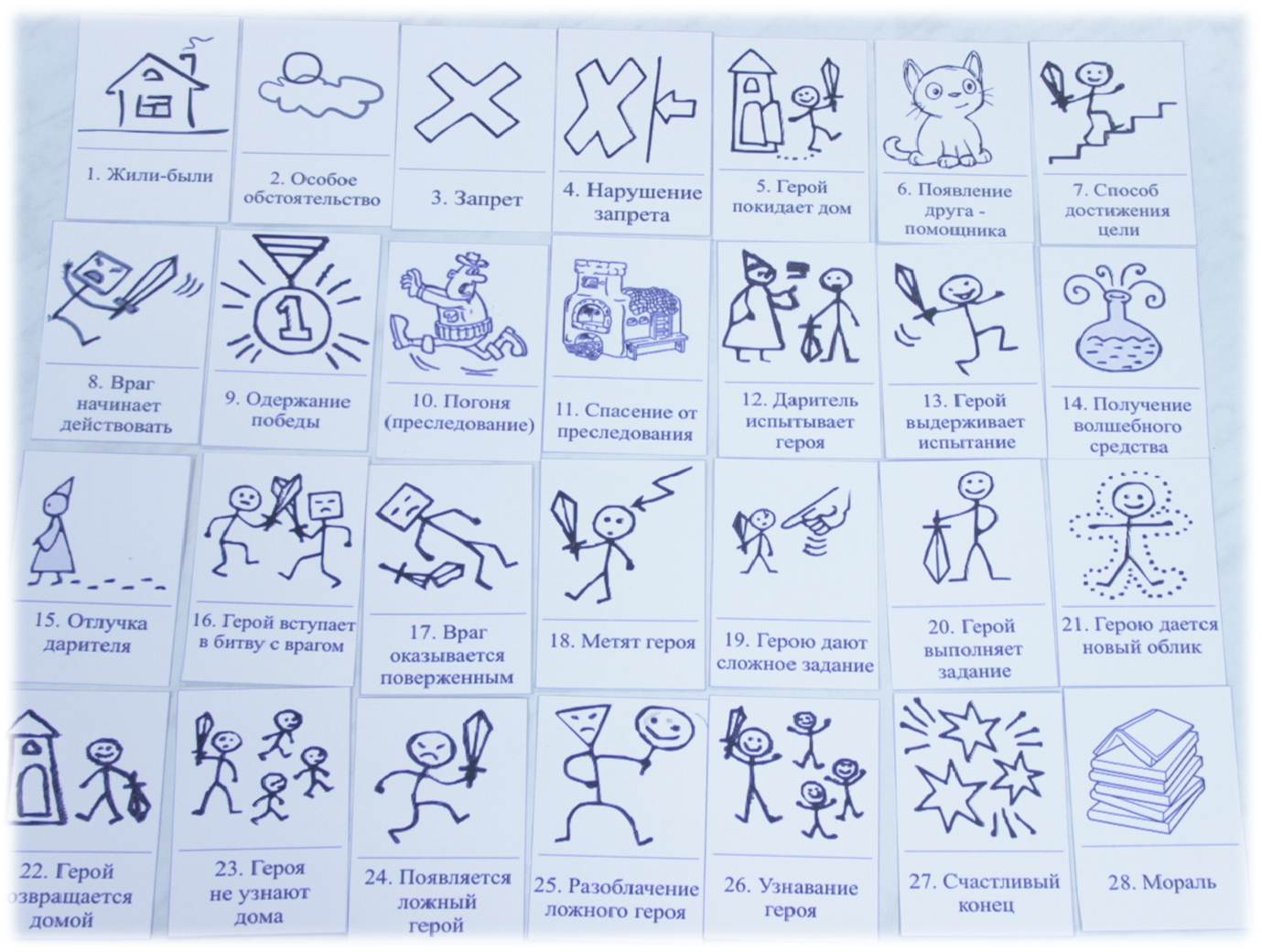 